6. třída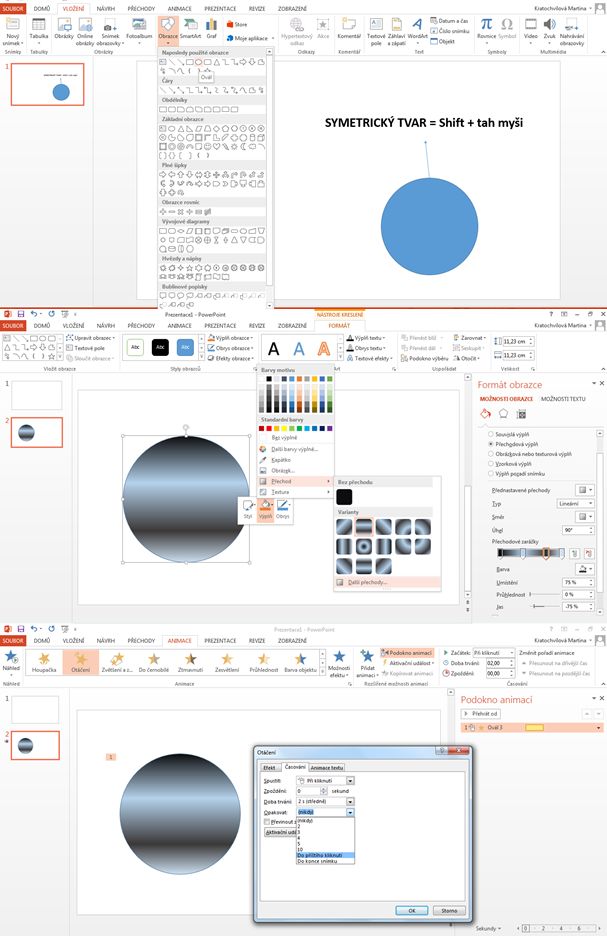 POWERPOINT- Opakování- KOLOTOČ